CCNR-ZKR/ADN/WP.15/AC.2/42/INF.2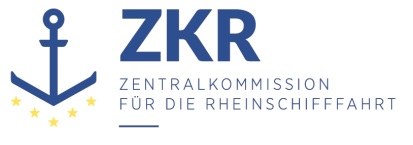 30. Juni 2023Or. ENGLISCHGEMEINSAME EXPERTENTAGUNG FÜR DIE DEM ÜBEREINKOMMEN ÜBER DIE INTERNATIONALE BEFÖRDERUNG VON GEFÄHRLICHEN GÜTERN AUF BINNENWASSERSTRAẞEN (ADN) BEIGEFÜGTE VERORDNUNG (SICHERHEITSAUSSCHUSS)(42. Tagung, Genf, 21. – 25. August 2023)Punkt 4 b) der vorläufigen TagesordnungVorschläge für Änderungen der dem ADN beigefügten Verordnung: Weitere Änderungsvorschläge		Prüfliste ADNEingereicht von den NiederlandenAnlage 1 enthält eine Version der Prüfliste ADN von 8.6.3 im ÄnderungsmodusAnlage 2 enthält eine „bereinigte Version“ dieser Prüfliste, in der alle Änderungen angenommen wurden.Anlage 1:	8.6.3	Prüfliste ADN*)	Gefahren die in Spalte (5) der Tabelle C aufgeführt werden, sofern zutreffend (laut Beförderungspapier gemäß Absatz 5.4.1.1.2 c).**)	Nur bei Beladung auszufüllen.***)	Die gemäß Kapitel 3.2 Tabelle C Spalte (2) bestimmte offizielle Benennung des Stoffes für die Beförderung und, sofern zutreffend, ergänzt durch die technische Benennung in Klammern.	 *) Nur bei Beladung auszufüllen.Erklärung:Frage 3:Unter „gut festgemacht“ wird verstanden, dass das Schiff derartig an der Landungsbrücke bzw. am Umschlagsteiger befestigt ist, dass es ohne übergebührliche Einwirkung Dritter in keiner Richtung eine Bewegung ausführen kann, die das Umschlagsgerät überbeanspruchen könnte. Dabei ist den an dieser Örtlichkeit gegebenen bzw. voraussehbaren Wasserspiegelschwankungen und Besonderheiten Rechnung zu tragen.Frage 4:Das Schiff muss jederzeit sicher verlassen werden können. Stehen landseitig keine geschützten Fluchtwege oder nur ein Fluchtweg zum schnellen Verlassen des Schiffes im Notfall zur Verfügung, muss schiffseitig ein weiteres geeignetes Fluchtmittel vorhanden sein wenn es gemäß 7.2.4.77 erforderlich ist.Frage 6:Für die zum Laden und Löschen verwendeten Schlauchleitungen müssen gültige Prüfbescheinigungen an Bord vorhanden sein. Das Material der Lade- und Löschleitungen muss den vorgesehenen Beanspruchungen widerstehen können und für den Umschlag der jeweiligen Stoffe geeignet sein. Die Lade- und Löschleitungen zwischen Schiff und Land müssen so angebracht sein, dass sie durch die üblichen Schiffsbewegungen während des Lade- und Löschvorgangs sowie infolge Wasserspiegeländerungen nicht beschädigt werden können. Ebenso müssen alle Flanschverbindungen mit den passenden Dichtungen und genügend Befestigungsmitteln versehen sein, damit Leckage ausgeschlossen ist.Frage 10:Das Laden oder Löschen muss an Bord und an Land derart beaufsichtigt werden, dass im Bereich der Lade-/Löschleitungen zwischen Schiff und Land auftretende Gefahren sofort erkannt werden können. Wenn die Überwachung mit technischen Hilfsmitteln ausgeführt wird, muss zwischen der Landanlage und dem Schiff vereinbart werden, in welcher Weise die Überwachung gesichert ist.Frage 11:Für einen sicheren Lade-/Löschvorgang ist eine gute Verständigung zwischen Schiff und Land erforderlich. Zu diesem Zweck dürfen Telefon- und Funkgeräte nur verwendet werden, wenn sie explosionsgeschützt und in Reichweite der Aufsichtsperson angeordnet sind.Frage 1:Vor Beginn des Lade-/Löschvorgangs müssen sich der Vertreter der Landanlage und der Schiffsführer oder die von ihm beauftragte Person an Bord über die anzuwendenden Verfahren einigen. Den besonderen Eigenschaften der zu ladenden oder zu löschenden Stoffe ist Rechnung zu tragen.Frage 17:Um eine Rückströmung von der Landseite zu vermeiden, ist das Aktivieren der Überlaufsicherung auf dem Schiff in manchen Fällen beim Löschen erforderlich. Beim Laden ist dies verpflichtend, beim Löschen optional. Falls beim Löschen nicht erforderlich, Frage streichen.Anlage 2:	8.6.3	Prüfliste ADN*)	Gefahren die in Spalte (5) der Tabelle C aufgeführt werden, sofern zutreffend (laut Beförderungspapier gemäß Absatz 5.4.1.1.2 c).**)	Nur bei Beladung auszufüllen.***)	Die gemäß Kapitel 3.2 Tabelle C Spalte (2) bestimmte offizielle Benennung des Stoffes für die Beförderung und, sofern zutreffend, ergänzt durch die technische Benennung in Klammern.****)	Dies ist die tatsächliche Menge, wie sie im Beförderungspapier angegeben ist, die geladen wird.	 *) Nur bei Beladung auszufüllen.6 von 8Erklärung:Allgemeine InformationenAngaben zum SchiffBei „Schiffstyp“ den Typ des Schiffs, die Bauart des Ladetanks, den Typ des Ladetanks und den Öffnungsdruck der Überdruckventile / Hochgeschwindigkeitsventile / Sicherheitsventile gemäß den Begriffsbestimmungen in Abschnitt 1.2.1 und dem Zulassungszeugnis (z. B. C-2-2-50) angeben.Angaben zur letzten LadungDies betrifft die letzte Ladung aller zu ladenden Tanks.Angaben zum Laden oder LöschenEs sollte eindeutig sein, auf welchen Ladetank sich die Angabe „Ladetank Nr (n) des Schiffs“ bezieht. Gegebenenfalls sind zusätzliche Informationen zur Unterscheidung der Ladetanks hinzuzufügen (z. B. „Steuerbord 1-1“). Die „geschätzte Nachlaufmenge“ ist die maximale Produktmenge, die nach Beendigung des aktiven Ladens oder Löschens noch fließen wird. Es handelt sich um die im Schlauch oder Ladearm verbleibende Produktmenge, die ab dem letzten geschlossenen Ventil geschätzt wird, ausgedrückt in Litern. In der Praxis sollte die Menge, bei der das Laden in der letzten Phase gestoppt wird, vereinbart werden, um die Nachlaufmenge sicher aufnehmen zu können.Der „maximal zulässige Druck im Ladetank“ bezieht sich auf den Höchstdruck des Hochgeschwindigkeitsventils.FragenFrage 1:Vor dem Beladen prüfen beide Beteiligte anhand der Stoffliste für das Schiff, ob das Schiff diese Ladung befördern darf.Siehe auch 1.4.2.2.1a, 1.4.3.3n, 7.2.1.21. Frage 2:(Bleibt offen)Frage 3:Unter „gut festgemacht“ wird verstanden, dass das Schiff derartig an der Landungsbrücke bzw. am Umschlagsteiger befestigt ist, dass es ohne übergebührliche Einwirkung Dritter in keiner Richtung eine Bewegung ausführen kann, die das Umschlagsgerät überbeanspruchen könnte. Dabei ist den an dieser Örtlichkeit gegebenen bzw. voraussehbaren Wasserspiegelschwankungen und Besonderheiten Rechnung zu tragen.Siehe auch 1.1.4.6, 7.2.4.76, 7.2.5.3.Frage 4:Das Schiff muss jederzeit sicher verlassen werden können. Stehen landseitig keine geschützten Fluchtwege oder nur ein Fluchtweg zum schnellen Verlassen des Schiffes im Notfall zur Verfügung, muss schiffseitig ein weiteres geeignetes Fluchtmittel vorhanden sein wenn es gemäß 7.2.4.77 erforderlich ist.Siehe auch 1.4.3.3q, 1.4.3.7.1g.Frage 5Siehe auch 7.2.4.53.7 von 8Frage 6:Für die zum Laden und Löschen verwendeten Schlauchleitungen müssen gültige Prüfbescheinigungen an Bord vorhanden sein. Das Material der Lade- und Löschleitungen muss den vorgesehenen Beanspruchungen widerstehen können und für den Umschlag der jeweiligen Stoffe geeignet sein. Die Lade- und Löschleitungen zwischen Schiff und Land müssen so angebracht sein, dass sie durch die üblichen Schiffsbewegungen während des Lade- und Löschvorgangs sowie infolge Wasserspiegeländerungen nicht beschädigt werden können. Ebenso müssen alle Flanschverbindungen mit den passenden Dichtungen und genügend Befestigungsmitteln oder anderen Arten von geeigneten Kupplungen (z.B. Klauenkupplung) versehen sein, damit Leckage ausgeschlossen ist.Für 6.1, Siehe auch 9.3.x.25.Für 6.3, Siehe auch 1.4.3.3t, 1.4.3.7.1k.Frage 7:Alle Öffnungen der Gasabfuhrleitungen und Landanschlüsse, die zum Laden und Löschen verwendet werden, müssen mit Sicherheitsventilen versehen sein. Alle Öffnungen, die nicht zum Laden und Löschen verwendet werden, müssen mit einem Blindflansch versehen sein.Frage 8:Der Behälter zur Aufnahme eventueller Leckflüssigkeiten muss mit dem metallischen Schiffskörper geerdet sein. Die Rohrverbindungen müssen vor dem Anschließen oder Lösen druckentlastet werden, und die geringste Produktmenge, die freigesetzt werden kann, muss in dem Behälter aufgefangen werden.Siehe auch 7.2.4.16.5.Frage 9:Die geeignete Lüftungseinrichtung (Ventilator, Flammendurchschlagsicherungen und Verbindungen) sollte, vor Beginn des Ladens und Löschens, von den Lade-/Löschleitungen ausgebaut werden.Siehe auch 7.2.3.25.1, 7.2.3.25.2.Frage 10:Das Laden oder Löschen muss an Bord und an Land derart beaufsichtigt werden, dass im Bereich der Lade-/Löschleitungen zwischen Schiff und Land auftretende Gefahren sofort erkannt werden können. Wenn die Überwachung mit technischen Hilfsmitteln ausgeführt wird, muss zwischen der Landanlage und dem Schiff vereinbart werden, in welcher Weise die Überwachung gesichert ist.Für 10.1, Siehe auch 1.4.3.7.1l, 1.4.3.3u.Für 10.2, Siehe auch 7.2.4.40.Für 10.3, Siehe auch 7.2.4.41.Frage 11:Für einen sicheren Lade-/Löschvorgang ist eine gute Verständigung zwischen Schiff und Land erforderlich. Zu diesem Zweck dürfen Telefon- und Funkgeräte nur verwendet werden, wenn sie explosionsgeschützt und in Reichweite der Aufsichtsperson angeordnet sind. Die Kommunikation muss während der gesamten Dauer des Lade-/Löschvorgangs gewährleistet sein. Sie muss in einer Sprache erfolgen, die beide Personen verstehen können. Frage 12:[Zusätzlich zu den Anforderungen von 7.2.4.25.5 ADN kann die Verwendung der Gasrückfuhr- und Gasabfuhrleitungen durch andere Vorschriften vorgeschrieben sein, z. B. durch örtliche Vorschriften oder Genehmigungen.]Für 12.1, Siehe auch 7.2.4.25.5.Für 12.2, Siehe auch 1.4.3.3s, 1.4.3.7.1j, 7.2.4.16.6.Für 12.3, Siehe auch 1.4.3.3r, 1.4.3.7.1i.8 von 8Frage 13:(Bleibt offen)Frage 14:Vor Beginn des Lade-/Löschvorgangs müssen sich der Vertreter der Landanlage und der Schiffsführer oder die von ihm beauftragte Person an Bord über die anzuwendenden Verfahren einigen. Den besonderen Eigenschaften der zu ladenden oder zu löschenden Stoffe ist Rechnung zu tragen.Frage 15:Die in 15.3 genannten Systeme müssen während des Betriebs eingeschaltet bleiben.„Lüftungssysteme“ bezieht sich auf die in Absatz 9.3.x.12.4 beschriebenen Anlagen für Wohnungen, Steuerhaus und Betriebsräume.Für 15.6, Siehe auch 7.2.3.51.6, 9.3.x.12.4Frage 16:Siehe auch 9.3.x.21.4.Frage 17:Um eine Rückströmung von der Landseite zu vermeiden, ist das Aktivieren der Überlaufsicherung auf dem Schiff in manchen Fällen beim Löschen erforderlich. Beim Laden ist dies verpflichtend, beim Löschen optional. Falls beim Löschen nicht erforderlich, Frage streichen. Für 17.1 und 17.2, Siehe auch 7.2.4.13.2, 9.3.x.21.5.Frage 18:Siehe auch 7.2.3.22.Frage 19:(Bleibt offen)Frage 20:(Bleibt offen)Frage 21:Für 21.1, Siehe auch 7.2.4.29, 9.3.1.21.11.Für 21.2, Siehe auch 7.2.4.2.9.***	1Prüfliste ADNüber die Beachtung von Sicherheitsvorschriften, die Umsetzung von notwendigen Maßnahmen für das Laden oder Löschen- Angaben zum Schiff…………………………………………..	Amtliche Schiffsnummer ………………………...(Schiffsname)			……………………………………………….(Schiffstyp)- Angaben zum Laden oder Löschen…………………………………………...	………………………………………………..(Lade- oder Löschstelle)				(Ort)…………………………………………...........	………………………………………………………(Datum)						(Uhrzeit)- Angaben zur Ladung laut Beförderungspapier	1Prüfliste ADNüber die Beachtung von Sicherheitsvorschriften, die Umsetzung von notwendigen Maßnahmen für das Laden oder Löschen- Angaben zum Schiff…………………………………………..	Amtliche Schiffsnummer ………………………...(Schiffsname)			……………………………………………….(Schiffstyp)- Angaben zum Laden oder Löschen…………………………………………...	………………………………………………..(Lade- oder Löschstelle)				(Ort)…………………………………………...........	………………………………………………………(Datum)						(Uhrzeit)- Angaben zur Ladung laut Beförderungspapier	1Prüfliste ADNüber die Beachtung von Sicherheitsvorschriften, die Umsetzung von notwendigen Maßnahmen für das Laden oder Löschen- Angaben zum Schiff…………………………………………..	Amtliche Schiffsnummer ………………………...(Schiffsname)			……………………………………………….(Schiffstyp)- Angaben zum Laden oder Löschen…………………………………………...	………………………………………………..(Lade- oder Löschstelle)				(Ort)…………………………………………...........	………………………………………………………(Datum)						(Uhrzeit)- Angaben zur Ladung laut Beförderungspapier	1Prüfliste ADNüber die Beachtung von Sicherheitsvorschriften, die Umsetzung von notwendigen Maßnahmen für das Laden oder Löschen- Angaben zum Schiff…………………………………………..	Amtliche Schiffsnummer ………………………...(Schiffsname)			……………………………………………….(Schiffstyp)- Angaben zum Laden oder Löschen…………………………………………...	………………………………………………..(Lade- oder Löschstelle)				(Ort)…………………………………………...........	………………………………………………………(Datum)						(Uhrzeit)- Angaben zur Ladung laut Beförderungspapier	1Prüfliste ADNüber die Beachtung von Sicherheitsvorschriften, die Umsetzung von notwendigen Maßnahmen für das Laden oder Löschen- Angaben zum Schiff…………………………………………..	Amtliche Schiffsnummer ………………………...(Schiffsname)			……………………………………………….(Schiffstyp)- Angaben zum Laden oder Löschen…………………………………………...	………………………………………………..(Lade- oder Löschstelle)				(Ort)…………………………………………...........	………………………………………………………(Datum)						(Uhrzeit)- Angaben zur Ladung laut Beförderungspapier	1Prüfliste ADNüber die Beachtung von Sicherheitsvorschriften, die Umsetzung von notwendigen Maßnahmen für das Laden oder Löschen- Angaben zum Schiff…………………………………………..	Amtliche Schiffsnummer ………………………...(Schiffsname)			……………………………………………….(Schiffstyp)- Angaben zum Laden oder Löschen…………………………………………...	………………………………………………..(Lade- oder Löschstelle)				(Ort)…………………………………………...........	………………………………………………………(Datum)						(Uhrzeit)- Angaben zur Ladung laut Beförderungspapier	1Prüfliste ADNüber die Beachtung von Sicherheitsvorschriften, die Umsetzung von notwendigen Maßnahmen für das Laden oder Löschen- Angaben zum Schiff…………………………………………..	Amtliche Schiffsnummer ………………………...(Schiffsname)			……………………………………………….(Schiffstyp)- Angaben zum Laden oder Löschen…………………………………………...	………………………………………………..(Lade- oder Löschstelle)				(Ort)…………………………………………...........	………………………………………………………(Datum)						(Uhrzeit)- Angaben zur Ladung laut Beförderungspapier	1Prüfliste ADNüber die Beachtung von Sicherheitsvorschriften, die Umsetzung von notwendigen Maßnahmen für das Laden oder Löschen- Angaben zum Schiff…………………………………………..	Amtliche Schiffsnummer ………………………...(Schiffsname)			……………………………………………….(Schiffstyp)- Angaben zum Laden oder Löschen…………………………………………...	………………………………………………..(Lade- oder Löschstelle)				(Ort)…………………………………………...........	………………………………………………………(Datum)						(Uhrzeit)- Angaben zur Ladung laut Beförderungspapier	1Prüfliste ADNüber die Beachtung von Sicherheitsvorschriften, die Umsetzung von notwendigen Maßnahmen für das Laden oder Löschen- Angaben zum Schiff…………………………………………..	Amtliche Schiffsnummer ………………………...(Schiffsname)			……………………………………………….(Schiffstyp)- Angaben zum Laden oder Löschen…………………………………………...	………………………………………………..(Lade- oder Löschstelle)				(Ort)…………………………………………...........	………………………………………………………(Datum)						(Uhrzeit)- Angaben zur Ladung laut BeförderungspapierMenge m3Menge m3…………………………………………………..…………………………………………………..……………..……………..……….….……….….……………………………….………………….……………………………….………………….…………………………………………………..…………………………………………………..- Angaben zur letzten Ladung**)- Angaben zur letzten Ladung**)- Angaben zur letzten Ladung**)- Angaben zur letzten Ladung**)- Angaben zur letzten Ladung**)- Angaben zur letzten Ladung**)- Angaben zur letzten Ladung**)- Angaben zur letzten Ladung**)- Angaben zur letzten Ladung**)………………………………………………….……………..……………..……….….……….….…………………………………………………..……………………………………………………	2	2	2	2	2	2	2	2	Lade-/Löschrate (nicht auszufüllen beim Laden und Löschen von Gasen)	Lade-/Löschrate (nicht auszufüllen beim Laden und Löschen von Gasen)	Lade-/Löschrate (nicht auszufüllen beim Laden und Löschen von Gasen)	Lade-/Löschrate (nicht auszufüllen beim Laden und Löschen von Gasen)	Lade-/Löschrate (nicht auszufüllen beim Laden und Löschen von Gasen)	Lade-/Löschrate (nicht auszufüllen beim Laden und Löschen von Gasen)	Lade-/Löschrate (nicht auszufüllen beim Laden und Löschen von Gasen)	Lade-/Löschrate (nicht auszufüllen beim Laden und Löschen von Gasen)vereinbarte Lade-/Löschratevereinbarte Lade-/Löschratevereinbarte Lade-/Löschratevereinbarte Lade-/Löschratevereinbarte Lade-/Löschratevereinbarte Lade-/LöschrateLadetank Nr.AnfangAnfangMitteMitteEndeEndeRatem3/hMengem3Ratem3/hMengem3Ratem3/hMengem3Wie nach dem Laden oder Löschen 		gedrückt*)		gesaugt*)	Wenn gedrückt, auf welche Weise?	(z. B. Luft, Inertgas, Molch)		kPa	(maximal zulässiger Druck im Ladetank)………………………………………….. Liter(geschätzte Nachlaufmenge)_________________________  *) Nicht Zutreffendes streichen.Wie nach dem Laden oder Löschen 		gedrückt*)		gesaugt*)	Wenn gedrückt, auf welche Weise?	(z. B. Luft, Inertgas, Molch)		kPa	(maximal zulässiger Druck im Ladetank)………………………………………….. Liter(geschätzte Nachlaufmenge)_________________________  *) Nicht Zutreffendes streichen.Wie nach dem Laden oder Löschen 		gedrückt*)		gesaugt*)	Wenn gedrückt, auf welche Weise?	(z. B. Luft, Inertgas, Molch)		kPa	(maximal zulässiger Druck im Ladetank)………………………………………….. Liter(geschätzte Nachlaufmenge)_________________________  *) Nicht Zutreffendes streichen.Wie nach dem Laden oder Löschen 		gedrückt*)		gesaugt*)	Wenn gedrückt, auf welche Weise?	(z. B. Luft, Inertgas, Molch)		kPa	(maximal zulässiger Druck im Ladetank)………………………………………….. Liter(geschätzte Nachlaufmenge)_________________________  *) Nicht Zutreffendes streichen.Wie nach dem Laden oder Löschen 		gedrückt*)		gesaugt*)	Wenn gedrückt, auf welche Weise?	(z. B. Luft, Inertgas, Molch)		kPa	(maximal zulässiger Druck im Ladetank)………………………………………….. Liter(geschätzte Nachlaufmenge)_________________________  *) Nicht Zutreffendes streichen.Wie nach dem Laden oder Löschen 		gedrückt*)		gesaugt*)	Wenn gedrückt, auf welche Weise?	(z. B. Luft, Inertgas, Molch)		kPa	(maximal zulässiger Druck im Ladetank)………………………………………….. Liter(geschätzte Nachlaufmenge)_________________________  *) Nicht Zutreffendes streichen.Wie nach dem Laden oder Löschen 		gedrückt*)		gesaugt*)	Wenn gedrückt, auf welche Weise?	(z. B. Luft, Inertgas, Molch)		kPa	(maximal zulässiger Druck im Ladetank)………………………………………….. Liter(geschätzte Nachlaufmenge)_________________________  *) Nicht Zutreffendes streichen.Wie nach dem Laden oder Löschen 		gedrückt*)		gesaugt*)	Wenn gedrückt, auf welche Weise?	(z. B. Luft, Inertgas, Molch)		kPa	(maximal zulässiger Druck im Ladetank)………………………………………….. Liter(geschätzte Nachlaufmenge)_________________________  *) Nicht Zutreffendes streichen.3SchiffLade-/Löschstelle1.	Ist das Schiff zur Beförderung der Ladung zugelassen?O*)O*)2.	(bleibt offen)3.	Ist das Schiff den örtlichen Verhältnissen entsprechend gut festgemacht?O_4.	Sind geeignete Mittel gemäß 7.2.4.77 vorhanden, um das Schiff auch in Notfällen zu verlassen?OO5.	Ist eine wirksame Beleuchtung der Lade-/Löschstelle und der Fluchtwege sichergestellt?OO6.	Schiff-Land-Verbindung6.1	Befinden sich die Lade-/Löschleitungen in gutem Zustand?_O	Sind richtig angeschlossen?_O6.	Sind alle Verbindungsflanschen mit geeigneten         Dichtungen versehen?_O6.	Sind alle Verbindungsbolzen eingesetzt und angezogen?OO6.	Sind die in allen Betriebsachsen frei beweglich und haben sie und die Schlauchleitungen genügend Spielraum?_O7.	Sind alle unbenutzten Anschlüsse der Lade-/Löschleitungen und der Gasabfuhrleitung einwandfrei blindgeflanscht?OO8.	Sind unter den benutzten Anschlussstutzen geeignete Mittel vorhanden, um Leckflüssigkeit aufzunehmen und sind diese leer?OO9.	Sind die abnehmbaren Verbindungen zwischen Ballast- und Lenzleitungen einerseits und Lade-/Löschleitungen anderseits ausgebaut? O_Schiff4Lade-/Löschstelle 10.	Ist für die gesamte Dauer des Ladens oder Löschens eine stetige und zweckmäßige Überwachung sichergestellt?OO11.	Ist die Verständigung zwischen Schiff und Land sichergestellt?OO12.1	Ist die Gasabfuhrleitung bei der Beladung des Schiffes an die Gasrückfuhrleitung an Land (soweit erforderlich) angeschlossen?OO12.2	Ist durch die Landanlage sichergestellt, dass der Druck an der Übergabestelle der Gasabfuhr- und Gasrückfuhrleitung den Öffnungsdruck des Überdruck-/Hochgeschwindigkeitsventils nicht übersteigt (Druck an der Übergabestelle in __kPa)?_O*)12.3	Ist, wenn nach Unterabschnitt 3.2.3.2 Tabelle C Spalte (17) Explosionsschutz erforderlich ist, durch die Landanlage sichergestellt, dass ihre Gasrückfuhrleitung so ausgeführt ist, dass das Schiff gegen Detonation und Flammendurchschlag von Land aus geschützt ist?_O	1.1	Ist der Ausgangsdruck der bordeigenen Löschpumpe auf den zulässigen Betriebsdruck der Landanlage abgestimmt (Vereinbarter Druck __kPa)?O		Ist der Ausgangsdruck der landseitigen Ladepumpe auf den zulässigen Betriebsdruck der Bordanlage abgestimmt (Vereinbarter Druck __kPa)?O.		Sind die Maßnahmen hinsichtlich „Not-Stop“ und „Alarm“ bekannt?OO.	Kontrolle der wichtigsten Betriebsvorschriften:		Sind die Radargeräte spannungsfrei gemacht?O_		Sind alle elektrischen Anlagen und Geräte mit roter Kennzeichnung abgeschaltet?O_	Sind alle Fenster und Türen geschlossen?O_Schiff5Lade-/Löschstelle 	16.	Ist das Niveau-Warngerät betriebsfähig?O_	17.	Ist das nachfolgende System angeschlossen, betriebsfähig und überprüft?-	Auslösung der Überlaufsicherung
□ beim Laden    □ beim Löschen-	Abschaltung der bordeigenen Pumpe von Land aus (nur beim Löschen des Schiffes)OOOO	18.			Sind die Tankluken, Sicht- und Probeentnahmeöffnungen der Ladetanks geschlossen oder gegebenenfalls durch Flammendurchschlagsicherungen, die mindestens die Anforderungen in Unterabschnitt 3.2.3.2 Tabelle C Spalte (16) erfüllen, gesichert?O_	19.	Bei der Beförderung tiefgekühlt verflüssigter Gase: Wurde die Haltezeit berechnet und ist sie an Bord bekannt und verfügbar?O*)O*)	20.	Liegt die Ladetemperatur im Bereich der höchstzulässigen Temperatur nach Unterabschnitt 7.2.3.28?O*)O*)	Geprüft, ausgefüllt und unterzeichnet	für das Schiff:	für die Lade-/Löschstelle:	Name (in Großbuchstaben)	Name (in Großbuchstaben)	(Unterschrift)	(Unterschrift)**) Nur bei Beladung auszufüllen	Geprüft, ausgefüllt und unterzeichnet	für das Schiff:	für die Lade-/Löschstelle:	Name (in Großbuchstaben)	Name (in Großbuchstaben)	(Unterschrift)	(Unterschrift)**) Nur bei Beladung auszufüllen	Geprüft, ausgefüllt und unterzeichnet	für das Schiff:	für die Lade-/Löschstelle:	Name (in Großbuchstaben)	Name (in Großbuchstaben)	(Unterschrift)	(Unterschrift)**) Nur bei Beladung auszufüllen	1 von 8Prüfliste ADNüber die Beachtung von Sicherheitsvorschriften, die Umsetzung von notwendigen Maßnahmen für das Laden oder LöschenDer Abschnitt „Erklärung“ ist integraler Bestandteil dieser Prüfliste- Angaben zum Schiff…………………………………………..	Amtliche Schiffsnummer ………………………...(Schiffsname)			……………………………………………….(Schiffstyp)- Angaben zum Laden oder Löschen…………………………………………...	………………………………………………..(Lade- oder Löschstelle)				(Ort)…………………………………………...........	………………………………………………………(Datum)						(Uhrzeit)- Angaben zur Ladung laut Beförderungspapier	1 von 8Prüfliste ADNüber die Beachtung von Sicherheitsvorschriften, die Umsetzung von notwendigen Maßnahmen für das Laden oder LöschenDer Abschnitt „Erklärung“ ist integraler Bestandteil dieser Prüfliste- Angaben zum Schiff…………………………………………..	Amtliche Schiffsnummer ………………………...(Schiffsname)			……………………………………………….(Schiffstyp)- Angaben zum Laden oder Löschen…………………………………………...	………………………………………………..(Lade- oder Löschstelle)				(Ort)…………………………………………...........	………………………………………………………(Datum)						(Uhrzeit)- Angaben zur Ladung laut Beförderungspapier	1 von 8Prüfliste ADNüber die Beachtung von Sicherheitsvorschriften, die Umsetzung von notwendigen Maßnahmen für das Laden oder LöschenDer Abschnitt „Erklärung“ ist integraler Bestandteil dieser Prüfliste- Angaben zum Schiff…………………………………………..	Amtliche Schiffsnummer ………………………...(Schiffsname)			……………………………………………….(Schiffstyp)- Angaben zum Laden oder Löschen…………………………………………...	………………………………………………..(Lade- oder Löschstelle)				(Ort)…………………………………………...........	………………………………………………………(Datum)						(Uhrzeit)- Angaben zur Ladung laut Beförderungspapier	1 von 8Prüfliste ADNüber die Beachtung von Sicherheitsvorschriften, die Umsetzung von notwendigen Maßnahmen für das Laden oder LöschenDer Abschnitt „Erklärung“ ist integraler Bestandteil dieser Prüfliste- Angaben zum Schiff…………………………………………..	Amtliche Schiffsnummer ………………………...(Schiffsname)			……………………………………………….(Schiffstyp)- Angaben zum Laden oder Löschen…………………………………………...	………………………………………………..(Lade- oder Löschstelle)				(Ort)…………………………………………...........	………………………………………………………(Datum)						(Uhrzeit)- Angaben zur Ladung laut Beförderungspapier	1 von 8Prüfliste ADNüber die Beachtung von Sicherheitsvorschriften, die Umsetzung von notwendigen Maßnahmen für das Laden oder LöschenDer Abschnitt „Erklärung“ ist integraler Bestandteil dieser Prüfliste- Angaben zum Schiff…………………………………………..	Amtliche Schiffsnummer ………………………...(Schiffsname)			……………………………………………….(Schiffstyp)- Angaben zum Laden oder Löschen…………………………………………...	………………………………………………..(Lade- oder Löschstelle)				(Ort)…………………………………………...........	………………………………………………………(Datum)						(Uhrzeit)- Angaben zur Ladung laut Beförderungspapier	1 von 8Prüfliste ADNüber die Beachtung von Sicherheitsvorschriften, die Umsetzung von notwendigen Maßnahmen für das Laden oder LöschenDer Abschnitt „Erklärung“ ist integraler Bestandteil dieser Prüfliste- Angaben zum Schiff…………………………………………..	Amtliche Schiffsnummer ………………………...(Schiffsname)			……………………………………………….(Schiffstyp)- Angaben zum Laden oder Löschen…………………………………………...	………………………………………………..(Lade- oder Löschstelle)				(Ort)…………………………………………...........	………………………………………………………(Datum)						(Uhrzeit)- Angaben zur Ladung laut Beförderungspapier	1 von 8Prüfliste ADNüber die Beachtung von Sicherheitsvorschriften, die Umsetzung von notwendigen Maßnahmen für das Laden oder LöschenDer Abschnitt „Erklärung“ ist integraler Bestandteil dieser Prüfliste- Angaben zum Schiff…………………………………………..	Amtliche Schiffsnummer ………………………...(Schiffsname)			……………………………………………….(Schiffstyp)- Angaben zum Laden oder Löschen…………………………………………...	………………………………………………..(Lade- oder Löschstelle)				(Ort)…………………………………………...........	………………………………………………………(Datum)						(Uhrzeit)- Angaben zur Ladung laut Beförderungspapier	1 von 8Prüfliste ADNüber die Beachtung von Sicherheitsvorschriften, die Umsetzung von notwendigen Maßnahmen für das Laden oder LöschenDer Abschnitt „Erklärung“ ist integraler Bestandteil dieser Prüfliste- Angaben zum Schiff…………………………………………..	Amtliche Schiffsnummer ………………………...(Schiffsname)			……………………………………………….(Schiffstyp)- Angaben zum Laden oder Löschen…………………………………………...	………………………………………………..(Lade- oder Löschstelle)				(Ort)…………………………………………...........	………………………………………………………(Datum)						(Uhrzeit)- Angaben zur Ladung laut Beförderungspapier	1 von 8Prüfliste ADNüber die Beachtung von Sicherheitsvorschriften, die Umsetzung von notwendigen Maßnahmen für das Laden oder LöschenDer Abschnitt „Erklärung“ ist integraler Bestandteil dieser Prüfliste- Angaben zum Schiff…………………………………………..	Amtliche Schiffsnummer ………………………...(Schiffsname)			……………………………………………….(Schiffstyp)- Angaben zum Laden oder Löschen…………………………………………...	………………………………………………..(Lade- oder Löschstelle)				(Ort)…………………………………………...........	………………………………………………………(Datum)						(Uhrzeit)- Angaben zur Ladung laut BeförderungspapierMenge m3****)Menge m3****)UN-Nummer oder Stoffnummer Offizielle Benennung für die Beförderung***)Offizielle Benennung für die Beförderung***)Verpackungs-gruppe Verpackungs-gruppe  Gefahren*) Gefahren*)…………………………………………………..…………………………………………………..……………..……………..……….….……….….……………………………….………………….……………………………….………………….…………………………………………………..…………………………………………………..- Angaben zur letzten Ladung**)- Angaben zur letzten Ladung**)- Angaben zur letzten Ladung**)- Angaben zur letzten Ladung**)- Angaben zur letzten Ladung**)- Angaben zur letzten Ladung**)- Angaben zur letzten Ladung**)- Angaben zur letzten Ladung**)- Angaben zur letzten Ladung**)Ladetank Nr(n) des SchiffesLadetank Nr(n) des SchiffesUN-Nummer oder Stoffnummer UN-Nummer oder Stoffnummer Offizielle Benennung für die Beförderung***)Verpackungs-gruppe Verpackungs-gruppe  Gefahren*) Gefahren*)………………………………………………….……………..……………..……….….……….….…………………………………………………..……………………………………………………- Angaben zum Laden/Löschen	2 von 8- Angaben zum Laden/Löschen	2 von 8- Angaben zum Laden/Löschen	2 von 8- Angaben zum Laden/Löschen	2 von 8- Angaben zum Laden/Löschen	2 von 8- Angaben zum Laden/Löschen	2 von 8- Angaben zum Laden/Löschen	2 von 8- Angaben zum Laden/Löschen	2 von 8	Lade-/Löschrate (nicht auszufüllen beim Laden und Löschen von Gasen)	Lade-/Löschrate (nicht auszufüllen beim Laden und Löschen von Gasen)	Lade-/Löschrate (nicht auszufüllen beim Laden und Löschen von Gasen)	Lade-/Löschrate (nicht auszufüllen beim Laden und Löschen von Gasen)	Lade-/Löschrate (nicht auszufüllen beim Laden und Löschen von Gasen)	Lade-/Löschrate (nicht auszufüllen beim Laden und Löschen von Gasen)	Lade-/Löschrate (nicht auszufüllen beim Laden und Löschen von Gasen)	Lade-/Löschrate (nicht auszufüllen beim Laden und Löschen von Gasen)vereinbarte Lade-/Löschratevereinbarte Lade-/Löschratevereinbarte Lade-/Löschratevereinbarte Lade-/Löschratevereinbarte Lade-/Löschratevereinbarte Lade-/LöschrateLadetank Nr(n) des Schiffes.AnfangAnfangMitteMitteEndeEndeRatem3/hMengem3Ratem3/hMengem3Ratem3/hMengem3- Ende des Ladevorgangs- Ende des Ladevorgangs- Ende des Ladevorgangs- Ende des Ladevorgangs- Ende des Ladevorgangs- Ende des Ladevorgangs- Ende des Ladevorgangs- Ende des LadevorgangsWie werden die Restmengen nach dem Laden oder Löschen in die Landanlage/auf das Schiff entleert?*)		gedrückt*)		gesaugt*)		durch Schwerkraft*)	Wenn gedrückt, auf welche Weise?	(z. B. Luft, Inertgas, Molch)		kPa	(maximal zulässiger Druck im Ladetank)………………………………………….. Liter(geschätzte Nachlaufmenge)_________________________  *) Nicht Zutreffendes streichen.Wie werden die Restmengen nach dem Laden oder Löschen in die Landanlage/auf das Schiff entleert?*)		gedrückt*)		gesaugt*)		durch Schwerkraft*)	Wenn gedrückt, auf welche Weise?	(z. B. Luft, Inertgas, Molch)		kPa	(maximal zulässiger Druck im Ladetank)………………………………………….. Liter(geschätzte Nachlaufmenge)_________________________  *) Nicht Zutreffendes streichen.Wie werden die Restmengen nach dem Laden oder Löschen in die Landanlage/auf das Schiff entleert?*)		gedrückt*)		gesaugt*)		durch Schwerkraft*)	Wenn gedrückt, auf welche Weise?	(z. B. Luft, Inertgas, Molch)		kPa	(maximal zulässiger Druck im Ladetank)………………………………………….. Liter(geschätzte Nachlaufmenge)_________________________  *) Nicht Zutreffendes streichen.Wie werden die Restmengen nach dem Laden oder Löschen in die Landanlage/auf das Schiff entleert?*)		gedrückt*)		gesaugt*)		durch Schwerkraft*)	Wenn gedrückt, auf welche Weise?	(z. B. Luft, Inertgas, Molch)		kPa	(maximal zulässiger Druck im Ladetank)………………………………………….. Liter(geschätzte Nachlaufmenge)_________________________  *) Nicht Zutreffendes streichen.Wie werden die Restmengen nach dem Laden oder Löschen in die Landanlage/auf das Schiff entleert?*)		gedrückt*)		gesaugt*)		durch Schwerkraft*)	Wenn gedrückt, auf welche Weise?	(z. B. Luft, Inertgas, Molch)		kPa	(maximal zulässiger Druck im Ladetank)………………………………………….. Liter(geschätzte Nachlaufmenge)_________________________  *) Nicht Zutreffendes streichen.Wie werden die Restmengen nach dem Laden oder Löschen in die Landanlage/auf das Schiff entleert?*)		gedrückt*)		gesaugt*)		durch Schwerkraft*)	Wenn gedrückt, auf welche Weise?	(z. B. Luft, Inertgas, Molch)		kPa	(maximal zulässiger Druck im Ladetank)………………………………………….. Liter(geschätzte Nachlaufmenge)_________________________  *) Nicht Zutreffendes streichen.Wie werden die Restmengen nach dem Laden oder Löschen in die Landanlage/auf das Schiff entleert?*)		gedrückt*)		gesaugt*)		durch Schwerkraft*)	Wenn gedrückt, auf welche Weise?	(z. B. Luft, Inertgas, Molch)		kPa	(maximal zulässiger Druck im Ladetank)………………………………………….. Liter(geschätzte Nachlaufmenge)_________________________  *) Nicht Zutreffendes streichen.Wie werden die Restmengen nach dem Laden oder Löschen in die Landanlage/auf das Schiff entleert?*)		gedrückt*)		gesaugt*)		durch Schwerkraft*)	Wenn gedrückt, auf welche Weise?	(z. B. Luft, Inertgas, Molch)		kPa	(maximal zulässiger Druck im Ladetank)………………………………………….. Liter(geschätzte Nachlaufmenge)_________________________  *) Nicht Zutreffendes streichen.	Fragen an den Schiffsführer oder an die von ihm beauftragte Person an Bord und an die verantwortliche Person an der für den Umschlag zuständigen Landanlage.	Mit dem Laden oder Löschen darf erst begonnen werden, wenn alle nachfolgenden Fragen der Prüfliste mit „X“ angekreuzt, d.h. mit JA beantwortet sind und die Liste von beiden Personen unterschrieben ist.	Nicht zutreffende Fragen sind durchzustreichen.	Können nicht alle zutreffenden Fragen mit JA beantwortet werden, ist das Laden oder das Löschen nur mit Zustimmung der zuständigen Behörde gestattet.3 von 8SchiffLade-/Löschstelle1.	Ist das Schiff zur Beförderung der Ladung zugelassen?O*)O*)2.	(bleibt offen)3.	Ist das Schiff den örtlichen Verhältnissen entsprechend gut festgemacht?O_4.	Sind geeignete Mittel gemäß 7.2.4.77 vorhanden, um das Schiff auch in Notfällen zu verlassen?OO5.	Ist eine wirksame Beleuchtung der Lade-/Löschstelle und der Fluchtwege sichergestellt?OO6.	Schiff-Land-Verbindung6.1	Befinden sich die Lade-/Löschleitungen in gutem Zustand?_O6.2	Sind die Lade-/Löschleitungen richtig angeschlossen?_O6.3	Sind alle Verbindungsflanschen mit geeigneten         Dichtungen versehen?_O6.3	Sind alle Verbindungsbolzen (oder gleichwertige) korrekt eingesetzt und angezogen?OO6.5	Sind die Lade-/Löscharme in allen Betriebsachsen frei beweglich und (falls vorhanden) haben sie und die Schlauchleitungen genügend Spielraum?_O7.	Rohrleitungssysteme des Schiffes7.1	Sind alle unbenutzten Anschlüsse der Lade-/Löschleitungen und der Gasabfuhrleitung an Bord einwandfrei blindgeflanscht?OO7.2	Sind alle Ventile und Absperrorgane auf richtige Stellung kontrolliert?OO8.	Sind unter den benutzten Anschlussstutzen geeignete Mittel vorhanden, um Leckflüssigkeit aufzunehmen und sind diese leer?OO9. 	Verbindungen zwischen Leitungen9.1	Sind die abnehmbaren Verbindungen zwischen Ballast- und Lenzleitungen einerseits und Lade-/Löschleitungen anderseits ausgebaut? O_9.2	Sind die abnehmbaren Verbindungen zwischen der geeigneten Gasabfuhrleitung einerseits und Lade-/Löschleitungen anderseits ausgebaut? OSchiff4 von 8Lade-/Löschstelle 10.	Sicherheitsvorschriften10.1	Ist für die gesamte Dauer des Ladens oder Löschens eine stetige und zweckmäßige Überwachung sichergestellt?OO10.2	Sind die vorgeschriebenen Feuerlöscheinrichtungen und -geräte betriebsfähig?OO10.3	Ist ein generelles Rauchverbot angeordnet?OO11.	Kommunikation11.1	Ist die Verständigung zwischen Schiff und Land sichergestellt?OO11.2	Die für die betriebliche mündliche Kommunikation verwendete Sprache ist ............OO12.	Gasabfuhr- und Gasrückfuhrleitung12.1	Ist die Gasabfuhrleitung bei der Beladung des Schiffes an die Gasrückfuhrleitung an Land (soweit erforderlich) angeschlossen?OO12.2	Ist durch die Landanlage sichergestellt, dass der Druck an der Übergabestelle der Gasabfuhr- und Gasrückfuhrleitung den Öffnungsdruck des Überdruck-/Hochgeschwindigkeitsventils nicht übersteigt (Druck an der Übergabestelle in __kPa)?_O*)12.3	Ist, wenn nach Unterabschnitt 3.2.3.2 Tabelle C Spalte (17) Explosionsschutz erforderlich ist, durch die Landanlage sichergestellt, dass ihre Gasrückfuhrleitung so ausgeführt ist, dass das Schiff gegen Detonation und Flammendurchschlag von Land aus geschützt ist?_O13.	Betriebsdruck	13.1	Ist der Ausgangsdruck der bordeigenen Löschpumpe auf den zulässigen Betriebsdruck der Landanlage abgestimmt (Vereinbarter Druck __kPa)?OO	13.2	Ist der Ausgangsdruck der landseitigen Ladepumpe auf den zulässigen Betriebsdruck der Bordanlage abgestimmt (Vereinbarter Druck __kPa)?OO14.		Sind die Maßnahmen hinsichtlich „Not-Stop“ und „Alarm“ bekannt?OO15.	Kontrolle der wichtigsten Betriebsvorschriften an Bord:	15.1	Sind die Radargeräte spannungsfrei gemacht?O_	15.2	Sind die Lüftungssysteme und Gasspüranlagen eingeschaltet und betriebsbereit?O_	15.3	Sind alle elektrischen Anlagen und Geräte mit roter Kennzeichnung abgeschaltet?O_15.4	Sind alle Fenster und Türen geschlossen?O_Schiff5 von 8Lade-/Löschstelle 	16.	Ist das Niveau-Warngerät betriebsfähig?O_	17.	Ist das nachfolgende System angeschlossen, betriebsfähig und überprüft?-	Auslösung der Überlaufsicherung
□ beim Laden    □ beim Löschen-	Abschaltung der bordeigenen Pumpe von Land aus (nur beim Löschen des Schiffes)OOOO	18.	Sind die Tankluken, Sicht- und Probeentnahmeöffnungen der Ladetanks geschlossen oder gegebenenfalls durch Flammendurchschlagsicherungen, die mindestens die Anforderungen in Unterabschnitt 3.2.3.2 Tabelle C Spalte (16) erfüllen, gesichert?O_	19.	Bei der Beförderung tiefgekühlt verflüssigter Gase: Wurde die Haltezeit berechnet und ist sie an Bord bekannt und verfügbar?O*)O*)	20.	Liegt die Ladetemperatur im Bereich der höchstzulässigen Temperatur nach Unterabschnitt 7.2.3.28?O*)O*)	21.	Beförderung tiefgekühlt verflüssigter Gase	21.1	Sind unter den Anschlüssen für tiefgekühlt verflüssigte Gase geeignete Einrichtungen zum Auffangen von ausgelaufenen Flüssigkeiten vorhanden und sind diese leer?OO	21.2	Ist ein Wasserfilm gemäß Absatz 9.3.1.21.11 aktiviert?OO	Geprüft, ausgefüllt und unterzeichnet	für das Schiff:	für die Lade-/Löschstelle:	Name (in Großbuchstaben)	Name (in Großbuchstaben)	(Unterschrift)	(Unterschrift)**) Nur bei Beladung auszufüllen	Geprüft, ausgefüllt und unterzeichnet	für das Schiff:	für die Lade-/Löschstelle:	Name (in Großbuchstaben)	Name (in Großbuchstaben)	(Unterschrift)	(Unterschrift)**) Nur bei Beladung auszufüllen	Geprüft, ausgefüllt und unterzeichnet	für das Schiff:	für die Lade-/Löschstelle:	Name (in Großbuchstaben)	Name (in Großbuchstaben)	(Unterschrift)	(Unterschrift)**) Nur bei Beladung auszufüllen